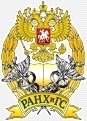 РОССИЙСКАЯ АКАДЕМИЯ НАРОДНОГО ХОЗЯЙСТВАИ ГОСУДАРСТВЕННОЙ СЛУЖБЫ ПРИ ПРЕЗИДЕНТЕ РОССИЙСКОЙ ФЕДЕРАЦИИТема проекта:Внедрение системы образовательных событий 
как средства повышения образовательных результатов обучающихся ГО Красноуфимскг. Красноуфимск, 2018.СОДЕРЖАНИЕПАСПОРТ ПРОЕКТА1. Наименование проекта2. Группа управления проектом3. Основание для открытия проекта4. Цель и результаты проекта* исследования не проводились5. Ограничения и допущения проекта5.1 по бюджету	5.2. по срокамПОЯСНИТЕЛЬНАЯ ЗАПИСКАВведениеАктуальность. В соответствии с международными стандартами PIRLS и TIMSS, начиная с 1995 года, российские школьники демонстрируют высокие результаты по чтению, математике и естествознанию (превышающие средние международные). Выпускники начальной школы в 2011 году подтвердили свой статус лидеров в области чтения и понимания текстов (PIRLS). Обучающиеся 8-го класса в 2011 году продемонстрировали существенное повышение уровня математической и естественнонаучной подготовки: максимальный среди всех стран – участниц по математике (TIMSS). В соответствии с международными стандартами PISA российские школьники 15-летнего возраста, начиная с 2000 года, демонстрируют результаты ниже средних по странам ОЭСР по читательской, математической и естественнонаучной грамотности.    «Результат образования – это не только знания по конкретным дисциплинам, но и умение применять их в повседневной жизни, использовать в дальнейшем обучении. Ученик должен обладать целостным социально ориентированным взглядом на мир в его единстве и разнообразии природы, народов, культур, религий. Это возможно лишь в результате объединения усилий учителей разных предметов» -  отмечает президент РФ  В.В. Путин. В соответствии с этим перед образовательными организациями сегодня поставлена задача обогащения образовательной среды, которая позволит обучающимся применять знания и опыт, приобретенный на учебных и/или внеучебных   занятиях, в нестандартной ситуации, совершенствовать их, расширять общий кругозор и использовать учебные и/или внеучебные занятия как средство для получения новой информации, творческого самовыражения личности, духовно -нравственного воспитания и гармоничного развития ребенка. Все это актуально и применимо  к системе дошкольного, общего и дополнительного образования.Федеральный закон «Об образовании в Российской федерации» № 273-ФЗ от 29.12.2012 года,   Федеральные государственные  образовательные стандарты начального,  основного и среднего общего образования, утвержденные приказами Минобрнауки России №373 от 6.10 2009 года,  № 1644 от 29.12.2014 года, № 413  от 17.05.2012 года, Федеральный государственный образовательный стандарт дошкольного образования, утвержденный приказом Минобрнауки России № 1155 от 17.10. 2013 г., Концепция развития дополнительного образования детей, утвержденная Распоряжением Правительства РФ от 4 сентября 2014 года №1726-р, регламентируют обновление содержания образования и образовательной деятельности в целом.  Данная потребность вызвана противоречием между необходимостью повышения образовательных результатов при высокой учебной мотивации детей   и низкой результативностью образовательной деятельности,  обусловленной традиционными подходами к организации учебного занятия, которое не становится образовательным событием для детей. При таком обучении дети усваивают знания в готовом виде без раскрытия путей доказательства их истинности. Среди существенных недостатков этого типа обучения можно назвать его ориентированность в большей степени на память, а не на мышление. Это обучение также мало способствует развитию творческих способностей, самостоятельности, активности. Учебно-познавательный процесс в большей степени носит репродуктивный (воспроизводящий) характер, вследствие чего у обучающихся формируется репродуктивный стиль познавательной деятельности. Кроме того, отсутствует возможность приспособить темп обучения к различным индивидуально-психологическим особенностям детей (противоречие между фронтальным обучением и индивидуальным характером усвоения знаний).Как показывает практика, наилучшие результаты можно достичь  лишь при оптимальном сочетании различных типов обучения: традиционного (репродуктивного, объяснительно-иллюстративного) и инновационного (продуктивного, проблемно-исследовательского).В педагогическом сообществе городского округа Красноуфимск остро стоит проблема: каким образом изменить подходы к организации учебного процесса, чтобы он стал образовательным событием, способствующим повышению учебной мотивации и, как следствие,  образовательных результатов?Как один из способов  решения проблемы может быть проектное предложение детям в возрасте от 5 до 18 лет, суть которого заключается в системном погружении детей в поисково -исследовательскую деятельность в  формате единого дня междисциплинарного обучения, как образовательного события, которое и положено в основу данного проекта.  	Ключевые понятия проекта: образовательное событие - это особая форма организации совместной деятельности детей и взрослых, которая отличается от привычных способов организации образовательного процесса в конкретном классе, образовательном учреждении; междисциплинарный подход включает в себя размытие границ между традиционными учебными предметами и обучение в рамках более общих тем или направлений, а не учебных дисциплин;междисциплинарное обучение-  обучение, реализующее междисциплинарный подход.РАЗДЕЛ 1. ОБЩИЕ ПОЛОЖЕНИЯНаименование проекта «Внедрение системы образовательных событий как средства повышения образовательных результатов обучающихся ГО Красноуфимск»  Сокращенное наименование проекта «Система образовательных событий».Предпосылки реализации проекта:Государственная программа Российской Федерации "Развитие образования" на 2018 - 2025 годы, утвержденная постановлением Правительства Российской Федерации от 26 декабря 2017 г. № 1642.Государственная программа Свердловской области "Развития системы образования» в Свердловской области до 2024 года", утвержденная постановлением Правительства Свердловской области  от 29 декабря 2016 г № 919-ППСрок начала и окончания проекта:  август-сентябрь 2018 г- 31.05.2021.Куратор проекта: Красноуфимск  Ботова Ольга Ивановна, ведущий специалист МО Управление образованием ГО Функциональный заказчик: МО Управление образованием ГО Красноуфимск.Руководитель проекта: Колчанова Елена Николаевна, зам директора по УВР МБОУ СШ №1Исполнители проекта:Муниципальное бюджетное общеобразовательное учреждение «Средняя школа № 1 имени И. И. Марьина»;Муниципальное бюджетное общеобразовательное учреждение «Пудлинговская основная школа»; Муниципальное бюджетное общеобразовательное учреждение  «Основная школа №4;Муниципальное автономное дошкольное образовательное учреждение «Детский сад общеразвивающего вида №3 с приоритетным осуществлением деятельности по социально-личностному направлению развития воспитанников»;Муниципальное бюджетное дошкольное образовательное учреждение «Детский сад общеразвивающего вида №6 с приоритетным осуществлением деятельности по физическому направлению развития воспитанников»;Муниципальное автономное дошкольное образовательное учреждение «Детский сад комбинированного вида №16»;Муниципальное автономное учреждение дополнительного образования «Дворец творчества».РАЗДЕЛ 2. СОДЕРЖАНИЕ ПРОЕКТАПроект рассчитан на муниципальный уровень исполнения.Цель проекта -  повышение   результатов образования через внедрение системы образовательных событий в учебную и внеучебную деятельность в  муниципальных организациях ГО КрасноуфимскОпределены следующие задачи проекта:Разработка организационно-технологической модели внедрения образовательных событий в формате сетевого взаимодействия учреждений дошкольного, общего и дополнительного образования.С целью эффективной реализации проекта и единого понимания сути, содержания и результатов образовательных событий определены компоненты организационно-технологической модели, которые имеют свои задачи и функции: рабочая группа проекта, творческая группа педагогов образовательной организации, воспитатели, классные руководители, учителя-предметники, педагоги дополнительного образования, обучающиеся (воспитанники).Организатором образовательных событий на уровне города является рабочая группа проекта из числа педагогов образовательных организаций дошкольного, общего и дополнительного образования. Состав группы остается постоянным в течение года. Функциями членов рабочей группы являются утверждение темы  образовательного события, определение приоритетной технологии для организации исследовательской деятельности и формы отчетности за день, анализ результатов самооценки обучающихся и педагогов. При необходимости члены рабочей группы организуют и проводят мероприятия методического характера, разрабатывают рекомендации для членов творческих групп и педагогов.В каждой образовательной организации создается творческая группа педагогов, которая утверждается Приказом руководителя. Состав группы может меняться в течение года. В функции творческой группы входит организация и координация деятельности в рамках мероприятий образовательного события в конкретной образовательной организации, обработка рефлексивных листов обучающихся и педагогов, предоставление отчетности и рекомендаций для членов муниципальной рабочей группы.Воспитатели, учителя-предметники и педагоги дополнительного образования, в соответствии с рабочей программой,  не меняя тему занятия, продумывают материал по теме образовательного события (тексты, задания, задачи и т.п.). Данный подход  позволяет связать общей нитью многочисленные учебные предметы, обеспечивая тем самым цельность  содержания обучения и формирования у обучающихся целостной картины мира. При этом сами учебные предметы не исчезают, не теряют своей специфики, а вносят лишь свой вклад в открытие и доказательство междисциплинарной идеи.Воспитатели в группах детского сада, классные руководители в школах и педагоги дополнительного образования выполняют роль тьюторов в детских объединениях (группа, класс).Обучающиеся (воспитанники) являются активными участниками образовательных событий в течение дня. Включаясь в поисковую исследовательскую деятельность, как на учебных, так и на внеучебных занятиях, дети находят ответы на поставленные вопросы и/или выполняют практические задания (опыты, эксперименты), используя разные источники информации, исходя из ресурсов организации: одноклассники, ученики другого класса,  педагоги. «Звонок другу», «Звонок родителям»,  библиотечные ресурсы (печатные и электронные),  Интернет-ресурсы.Обеспечение развития уровня предметной и методической компетенции педагогов при внедрении образовательных событий.  Для педагогов организуются сессии стратегического планирования, на которых происходит погружение участников в тему проекта, осознание содержания и механизмов деятельности, моделирование ситуации, как на уровне  образовательной организации, так и на уровне отдельного педагога.Результат: -определена тематика образовательных событий (Дней МДО) на год;- определены сроки и участники образовательных событий;-разработана структура Дня МДО как  образовательного события;- разработаны и утверждены методические рекомендации по созданию образовательного события и оформлению результата; - разработаны экспертные карты определения результативности образовательного события (для обучающихся, педагога).2.Организация образовательной деятельности через систему образовательных событий (дней МДО). В соответствии с результатами стратегического планирования четыре раза в год организуется День МДО во всех образовательных организациях города (сначала в пилотных организациях- исполнителях проекта, позднее - массово). Для успешного решения педагогических задач структура дня МДО соответствует структуре продуктивного мыслительного акта. День, как правило, состоит из следующих этапов: познавательная мотивация, позиционирование участников (распределение вопросов и заданий), практическая исследовательская деятельность, обмен информацией, формулирование выводов, оформление результатов.Начальной точкой дня является мозговой штурм педагогов по определению темы дня, его организации и проведению, формируется поле ассоциаций по выбранной теме. Ассоциации разводятся по предметным областям, формируются ориентиры дня.Для осуществления задач единого дня МДО организуются:-работа с ассоциациями;-поиск вопросов и /или выполнение практических заданий по теме дня;  - тематические минутки на уроках;- учебно-познавательные лаборатории;- проблемно-поисковое образовательное пространство;- коллективная творческая работа обучающихся;- рефлексивная деятельность результатов дня;- подведение итогов дня и оформление отчета в соответствии с установленными требованиями;- представление отчета о ходе и результатах Дня МДО на  сайте образовательной организации и сайте МОУО ГО Красноуфимск. Подведение итогов Дня МДО организуется в каждой образовательной организации, ставшей её участницей, членами творческой группы педагогов,   утвержденной Приказом руководителя.Обучающиеся с 1 по 11 класс проводят самооценку в соответствии с показателями рефлексивных карт на итоговом занятии в конце Дня МДО.   Обучающиеся - члены учкома или желающие обрабатывают результаты рефлексивных карт, составляя общую статистику по классу. Итоговая статистика по классу (группе) предоставляется  педагогом членам творческой группы. Педагоги оформляют методические материалы (технологические карты, конспекты, комплекты заданий с учебных/внеучебных занятий, дидактические материалы, цифровые образовательные ресурсы и/или методические рекомендации) в соответствии с требованиями  и  рефлексивные карты. На уровне образовательной организации в течение двух дней оформляются и  направляются администратору проекта по электронной почте  для формирования общих  результатов по городу:-  статистическая информация в формате Exсel; - комплект методических материалов: технологические карты, конспекты, комплекты заданий с учебных/внеучебных занятий, дидактические материалы и т.п.;  - фотоотчет, отражающий разные подходы в классах (группах, творческих объединениях) к систематизации и оформлению информации по заданной теме.Отчёт о ходе и результатах Дня МДО выставляется на  сайте образовательной организации и сайте МОУО ГО Красноуфимск в соответствии с установленными требованиями.Показатели достижения цели и их значения по годам представлены в таблице.*Базовое значение определяет значение показателя на 1.09.2018 годаРезультаты реализации проектаВо всех муниципальных образовательных организациях, реализующих  основные образовательные программы дошкольного, начального общего, основного общего образования, обучающиеся получают возможность заниматься образовательной поисково – исследовательской деятельностью, соответствующей их   интересам, муниципальным и  региональным особенностям и потребностям социально – экономического развития,   в формате предложенных образовательных  событий междисциплинарного характера.             Повышение уровня учебной мотивации обучающихся  отражается в повышении доли детей, участвующих в олимпиадах и конкурсах различной направленности. Поступательно растет качество образования обучающихся – выпускников муниципальных общеобразовательных организаций.Обеспечено развитие профессионального мастерства и уровня предметных, методических компетенций педагогов в части освоения и применения технологии междисциплинарного обучения. Это способствовало увеличению доли педагогов,  готовых представлять опыт и результаты деятельности в разных формах педагогического общения, в том числе в профессиональных конкурсах разного уровня.	Суммарно результаты проекта представлены в таблице. Они отражают материальные и нематериальные продукты коллективной творческой работы педагогических коллективов.Идея проекта.Идея проекта представляется в ряде принципов, выполнение которых обеспечит качественный результат и отстроченный эффект как для обучающихся, так и для педагогов.Масштабность. Организуется междисциплинарное обучение во всех образовательных организациях дошкольного, общего и дополнительного образования. На начальном этапе в пилотном режиме участниками проекта являются образовательные организаци-разработчики идеи. Позднее включиться в проект могут все желающие образовательные организации. При этом  участниками единого дня МДО являются дети в возрасте от 5 до 18 лет, все педагоги образовательных организации дошкольного, общего и дополнительного образования. К организации образовательных событий в течение дня  могут привлекаться специалисты учреждений культуры, образовательных организаций профессионального образования.Сетевое взаимодействие образовательных организаций-участников проекта обеспечивается через коллективное планирование единого Дня МДО с возможностью взаимопосещений, взаимообмена ресурсами, в т.ч. кадровыми. Обучающиеся 9-11 классов могут выполнять роль кураторов  в работе с дошкольниками и младшими школьниками, соведущих учебных занятий и лабораторий.Это позволит усилить синергический эффект – возрастание эффективности деятельности в результате соединения, интеграции, слияния отдельных частей в единую систему.Единство образовательного пространства в условиях многообразия образовательных систем и видов образовательных организаций достигается за счет выбора одной темы для всех участников проекта, педагогической технологии, реализуемой в рамках МДО, единых подходов к оценке результатов.	Кроме этого данный принцип позволяет интегрировать содержание всех муниципальных проектов, входящих в проектный офис, через совместное планирование, использование ресурсов и опыта практической профессиональной деятельности.Системно-деятельностный подход, являющийся приоритетным в реализации ФГОС, обеспечивается через -системность и цикличность образовательных событий: День МДО проводится 4 раза в год: в сентябре, ноябре, феврале и апреле. Для каждого дня определяется тема, единая для всех образовательных организаций-участников проекта.-разнообразие организационных форм и учет индивидуальных особенностей каждого обучающегося (включая одаренных детей и детей с ограниченными возможностями здоровья), обеспечивающих рост творческого потенциала, познавательных мотивов, обогащение форм взаимодействия со сверстниками;-практикоориентированный подход в образовании с предоставлением детям возможности получить информацию в разных формах исследовательской деятельности (работа с информацией, практические лабораторные исследования, опыты, эксперименты) с использованием компьютерного, учебно-лабораторного и учебно-практического оборудования, технических средств обучения;-учет индивидуальных возрастных, психологических и физиологических особенностей обучающихся, роли и значения видов деятельности и форм общения для определения целей образования и воспитания и путей их достижения.Прием кальки как форма повышения квалификации, позволит педагогам перенести чужой опыт в личную профессиональную деятельность. Это обеспечивается, во-первых, через участие педагогов в установочных методических сессиях, цель которых  актуализировать знания и опыт педагогов по использованию той или иной технологии работы с информацией, приоритетной в единый День МДО, во-вторых, через преемственность в использовании определенной технологии в системе дошкольного, общего и дополнительного образования.Открытость единого Дня МДО обеспечивается через представление результатов деятельности на сайте образовательной организации и сайте Управления образованием: методических и дидактических разработок, цифровых образовательных ресурсов, фотоотчетов. 	Таким образом,  масштабность, сетевое взаимодействие, единство образовательного пространства, системно-деятельностный подход, открытость делают один день в жизни ребенка, педагога и образовательной организации образовательным событием, которое дает дошкольникам получить возможность для формирования познавательного интереса и любознательности инициативы и самостоятельности в детских видах деятельности, школьникам – для развития глобального мышления и восприятия целостной картины мира, творческого, критического и логического мышления, для приобретения навыков исследовательской работы, способности к самообучению, умения работать в команде, педагогам – возможность для профессионального развития и личностной самореализации, образовательным организациям – возможность  для расширения образовательного пространства и  создания индивидуального имиджа.Реестр заинтересованных сторонРАЗДЕЛ 3. ЭТАПЫ И КОНТРОЛЬНЫЕ ТОЧКИРАЗДЕЛ 4. БЮДЖЕТ ПРОЕКТАРАЗДЕЛ 5. КЛЮЧЕВЫЕ РИСКИ И ВОЗМОЖНОСТИИнновационная деятельность сопряжена с риском, так как практически отсутствует полная гарантия благополучного результата. Трудности принятия решений по инновационному проекту обусловлены:1. Разделением масштабного проекта на более мелкие и обособленные.Для преодоления данного риска необходим четкий поэтапный план  внедрения проекта с функциональными обязанностями всех участников проекта и определения точек взаимодействия.2. Трудностями в адаптации педагогических технологий к типу образовательного учреждения. Курсовая подготовка, проводимая в любых формах, является одним из условий для успешности педагога. Повышение квалификации — это один из видов профессионального обучения сотрудников.3. Неготовность (низкая готовность) обучающихся к выполнению самостоятельной учебной деятельности.Для преодоления риска необходимо разнообразить формы работы для стимулирования познавательной активности учащихся, формирования мотивации учения.4. Отсутствие практического опыта в области инновационных образовательных технологий у педагогов.Стажировка — это включение педагога в профессиональную деятельность, которая обеспечивает совершенствование профессиональных компетентностей и позволяет получить конкретный педагогический результат и методический продукт, который стажер имеет возможность использовать в своей практической деятельности. Стажировка, являясь формой повышения квалификации позволяет:- в небольшой промежуток времени значительно повысить уровень методической и теоретической подготовки педагогов;- обеспечить социально-педагогическую деятельность новыми образовательными продуктами и соответствующим методическим сопровождением;- использовать «в процессе стажировки форм, методов, средств и интенсификации деятельности слушателей».5. Отказ образовательных партнеров от сотрудничества. Для преодоления данного риска необходим четкий поэтапный план взаимодействия образовательных организаций и (или) привлечение других организаций и партнеров, поиск взимовыгодных предложений.6. Неудовлетворенность обучающихся, родителей, педагогов работой в проекте. Минимизировать данный риск возможно корректировкой программ урочной и внеурочной деятельности, плана мероприятий реализации системы образовательного события; информационно-разъяснительной работой с обучающимися, родителями, педагогами.7. Минимальным влиянием образовательного события на образовательные результаты.  	Возможность минимизирования риска в системной целенаправленной работе с использованием формирующего оценивания результатов, которое позволит определить приоритетные задачи в образовательной деятельности. Паспорт проекта……………………………………………………………...3Пояснительная записка:6Введение………………………………………………………………………6Раздел 1. Общие положения………………………………………………..7Раздел 2. Содержание проекта………………………………………………8Раздел 3. Этапы и контрольные точки……………………………………...12Раздел 4. Бюджет проекта…………………………………………………...13Раздел 5. Ключевые риски и возможности…………………………………141.1. Полное наименование проектаВнедрение системы образовательных событий как средства повышения образовательных результатов обучающихся ГО Красноуфимск1.2. Краткое наименование проектаСистема образовательных событийНаименование организацииФИО, должность, ОУ  2.1. Заказчик:МО Управление образованием ГО КрасноуфимскПредставитель заказчика:Фрицко Жанна Сергеевна, начальник МО Управление образованием ГО Красноуфимск2.2. Исполнители (рабочая группа проекта):Руководитель проекта:Колчанова Елена Николаевна, зам директора по УВР МБОУ СШ №1Руководитель рабочей группы:Бондарь Юлия Николаевна, учитель МБОУ СШ №1Рабочая группа проекта:Яковлева Анна Викторовна, учитель МБОУ СШ№1Кислякова Ирина Анатольевна, учитель МБОУ СШ№1Ташкинова Елена Николаевна, учитель-логопед МБОУ  «Основная школа №4Садыков  Дильшод Касымджанович, директор МБОУ ПОШДрокина Ольга Владимировна, заведующий МАДОУ детский сад 3Колмакова Мария Геннадьевна, заместитель заведующего МАДОУ детский сад 3Комина Анна Александровна, заместитель заведующего МБДОУ детский сад 6Бакунина Ирина Рудольфовна, заведующий МАДОУ детский сад 16Мальцева Екатерина Павловна, заместитель заведующего  МАДОУ детский сад 16Кинева Оксана Сергеевна, педагог дополнительного образования, методист МАУДО ДТ2.2. Исполнители (рабочая группа проекта):Руководитель проекта:Колчанова Елена Николаевна, зам директора по УВР МБОУ СШ №1Руководитель рабочей группы:Бондарь Юлия Николаевна, учитель МБОУ СШ №1Рабочая группа проекта:Яковлева Анна Викторовна, учитель МБОУ СШ№1Кислякова Ирина Анатольевна, учитель МБОУ СШ№1Ташкинова Елена Николаевна, учитель-логопед МБОУ  «Основная школа №4Садыков  Дильшод Касымджанович, директор МБОУ ПОШДрокина Ольга Владимировна, заведующий МАДОУ детский сад 3Колмакова Мария Геннадьевна, заместитель заведующего МАДОУ детский сад 3Комина Анна Александровна, заместитель заведующего МБДОУ детский сад 6Бакунина Ирина Рудольфовна, заведующий МАДОУ детский сад 16Мальцева Екатерина Павловна, заместитель заведующего  МАДОУ детский сад 16Кинева Оксана Сергеевна, педагог дополнительного образования, методист МАУДО ДТ2.3. Куратор проекта:Ботова Ольга Ивановна, ведущий специалист МО Управление образованием ГО Красноуфимск 3.1. Основание для открытия проекта (программа, поручение и т.п.)Государственная программа Российской Федерации "Развитие образования" на 2018 - 2025 годы, утвержденная постановлением Правительства Российской Федерации от 26 декабря 2017 г. № 1642.Государственная программа Свердловской области "Развития системы образования» в Свердловской области до 2024 года", утвержденная постановлением Правительства Свердловской области  от 29 декабря 2016 г № 919-ПП3.2.Инициативная заявка:Приказ МО Управление образованием ГО Красноуфимск от  16  марта  2018 года   №   67 «Об утверждении  структуры  модели проектного управления».4.1. Цель проектаПовышение   результатов образования через внедрение системы образовательных событий в учебную и внеучебную деятельность в  муниципальных организациях ГО Красноуфимск Повышение   результатов образования через внедрение системы образовательных событий в учебную и внеучебную деятельность в  муниципальных организациях ГО Красноуфимск Повышение   результатов образования через внедрение системы образовательных событий в учебную и внеучебную деятельность в  муниципальных организациях ГО Красноуфимск Повышение   результатов образования через внедрение системы образовательных событий в учебную и внеучебную деятельность в  муниципальных организациях ГО Красноуфимск Повышение   результатов образования через внедрение системы образовательных событий в учебную и внеучебную деятельность в  муниципальных организациях ГО Красноуфимск Повышение   результатов образования через внедрение системы образовательных событий в учебную и внеучебную деятельность в  муниципальных организациях ГО Красноуфимск Повышение   результатов образования через внедрение системы образовательных событий в учебную и внеучебную деятельность в  муниципальных организациях ГО Красноуфимск 4.2. Задачи проекта1. Разработка организационно-технологической модели внедрения образовательных событий в формате сетевого взаимодействия учреждений дошкольного, общего и дополнительного образования.2. Обеспечение развития уровня предметной и методической компетенции педагогов при внедрении образовательных событий.3. Организация образовательной деятельности через систему образовательных событий.1. Разработка организационно-технологической модели внедрения образовательных событий в формате сетевого взаимодействия учреждений дошкольного, общего и дополнительного образования.2. Обеспечение развития уровня предметной и методической компетенции педагогов при внедрении образовательных событий.3. Организация образовательной деятельности через систему образовательных событий.1. Разработка организационно-технологической модели внедрения образовательных событий в формате сетевого взаимодействия учреждений дошкольного, общего и дополнительного образования.2. Обеспечение развития уровня предметной и методической компетенции педагогов при внедрении образовательных событий.3. Организация образовательной деятельности через систему образовательных событий.1. Разработка организационно-технологической модели внедрения образовательных событий в формате сетевого взаимодействия учреждений дошкольного, общего и дополнительного образования.2. Обеспечение развития уровня предметной и методической компетенции педагогов при внедрении образовательных событий.3. Организация образовательной деятельности через систему образовательных событий.1. Разработка организационно-технологической модели внедрения образовательных событий в формате сетевого взаимодействия учреждений дошкольного, общего и дополнительного образования.2. Обеспечение развития уровня предметной и методической компетенции педагогов при внедрении образовательных событий.3. Организация образовательной деятельности через систему образовательных событий.1. Разработка организационно-технологической модели внедрения образовательных событий в формате сетевого взаимодействия учреждений дошкольного, общего и дополнительного образования.2. Обеспечение развития уровня предметной и методической компетенции педагогов при внедрении образовательных событий.3. Организация образовательной деятельности через систему образовательных событий.1. Разработка организационно-технологической модели внедрения образовательных событий в формате сетевого взаимодействия учреждений дошкольного, общего и дополнительного образования.2. Обеспечение развития уровня предметной и методической компетенции педагогов при внедрении образовательных событий.3. Организация образовательной деятельности через систему образовательных событий.4.3. Способ достижения цели Система образовательных событий  в формате единого дня  междисциплинарного обучения в сети образовательных организаций дошкольного, общего и дополнительного образования Система образовательных событий  в формате единого дня  междисциплинарного обучения в сети образовательных организаций дошкольного, общего и дополнительного образования Система образовательных событий  в формате единого дня  междисциплинарного обучения в сети образовательных организаций дошкольного, общего и дополнительного образования Система образовательных событий  в формате единого дня  междисциплинарного обучения в сети образовательных организаций дошкольного, общего и дополнительного образования Система образовательных событий  в формате единого дня  междисциплинарного обучения в сети образовательных организаций дошкольного, общего и дополнительного образования Система образовательных событий  в формате единого дня  междисциплинарного обучения в сети образовательных организаций дошкольного, общего и дополнительного образования Система образовательных событий  в формате единого дня  междисциплинарного обучения в сети образовательных организаций дошкольного, общего и дополнительного образования4.4. Результаты проекта           Во всех муниципальных образовательных организациях, реализующих  основные образовательные программы дошкольного, начального общего, основного общего образования, обучающиеся получают возможность заниматься образовательной поисково – исследовательской деятельностью, соответствующей их   интересам, муниципальным и  региональным особенностям и потребностям социально – экономического развития,   в формате предложенных образовательных  событий междисциплинарного характера.             Повышение уровня учебной мотивации обучающихся  отражается в повышении доли детей, участвующих в олимпиадах и конкурсах различной направленности. Поступательно растет качество образования обучающихся – выпускников муниципальных общеобразовательных организаций.Обеспечено развитие профессионального мастерства и уровня предметных, методических компетенций педагогов в части освоения и применения технологии междисциплинарного обучения. Это способствовало увеличению доли педагогов,  готовых представлять опыт и результаты деятельности в разных формах педагогического общения, в том числе в профессиональных конкурсах разного уровня.           Во всех муниципальных образовательных организациях, реализующих  основные образовательные программы дошкольного, начального общего, основного общего образования, обучающиеся получают возможность заниматься образовательной поисково – исследовательской деятельностью, соответствующей их   интересам, муниципальным и  региональным особенностям и потребностям социально – экономического развития,   в формате предложенных образовательных  событий междисциплинарного характера.             Повышение уровня учебной мотивации обучающихся  отражается в повышении доли детей, участвующих в олимпиадах и конкурсах различной направленности. Поступательно растет качество образования обучающихся – выпускников муниципальных общеобразовательных организаций.Обеспечено развитие профессионального мастерства и уровня предметных, методических компетенций педагогов в части освоения и применения технологии междисциплинарного обучения. Это способствовало увеличению доли педагогов,  готовых представлять опыт и результаты деятельности в разных формах педагогического общения, в том числе в профессиональных конкурсах разного уровня.           Во всех муниципальных образовательных организациях, реализующих  основные образовательные программы дошкольного, начального общего, основного общего образования, обучающиеся получают возможность заниматься образовательной поисково – исследовательской деятельностью, соответствующей их   интересам, муниципальным и  региональным особенностям и потребностям социально – экономического развития,   в формате предложенных образовательных  событий междисциплинарного характера.             Повышение уровня учебной мотивации обучающихся  отражается в повышении доли детей, участвующих в олимпиадах и конкурсах различной направленности. Поступательно растет качество образования обучающихся – выпускников муниципальных общеобразовательных организаций.Обеспечено развитие профессионального мастерства и уровня предметных, методических компетенций педагогов в части освоения и применения технологии междисциплинарного обучения. Это способствовало увеличению доли педагогов,  готовых представлять опыт и результаты деятельности в разных формах педагогического общения, в том числе в профессиональных конкурсах разного уровня.           Во всех муниципальных образовательных организациях, реализующих  основные образовательные программы дошкольного, начального общего, основного общего образования, обучающиеся получают возможность заниматься образовательной поисково – исследовательской деятельностью, соответствующей их   интересам, муниципальным и  региональным особенностям и потребностям социально – экономического развития,   в формате предложенных образовательных  событий междисциплинарного характера.             Повышение уровня учебной мотивации обучающихся  отражается в повышении доли детей, участвующих в олимпиадах и конкурсах различной направленности. Поступательно растет качество образования обучающихся – выпускников муниципальных общеобразовательных организаций.Обеспечено развитие профессионального мастерства и уровня предметных, методических компетенций педагогов в части освоения и применения технологии междисциплинарного обучения. Это способствовало увеличению доли педагогов,  готовых представлять опыт и результаты деятельности в разных формах педагогического общения, в том числе в профессиональных конкурсах разного уровня.           Во всех муниципальных образовательных организациях, реализующих  основные образовательные программы дошкольного, начального общего, основного общего образования, обучающиеся получают возможность заниматься образовательной поисково – исследовательской деятельностью, соответствующей их   интересам, муниципальным и  региональным особенностям и потребностям социально – экономического развития,   в формате предложенных образовательных  событий междисциплинарного характера.             Повышение уровня учебной мотивации обучающихся  отражается в повышении доли детей, участвующих в олимпиадах и конкурсах различной направленности. Поступательно растет качество образования обучающихся – выпускников муниципальных общеобразовательных организаций.Обеспечено развитие профессионального мастерства и уровня предметных, методических компетенций педагогов в части освоения и применения технологии междисциплинарного обучения. Это способствовало увеличению доли педагогов,  готовых представлять опыт и результаты деятельности в разных формах педагогического общения, в том числе в профессиональных конкурсах разного уровня.           Во всех муниципальных образовательных организациях, реализующих  основные образовательные программы дошкольного, начального общего, основного общего образования, обучающиеся получают возможность заниматься образовательной поисково – исследовательской деятельностью, соответствующей их   интересам, муниципальным и  региональным особенностям и потребностям социально – экономического развития,   в формате предложенных образовательных  событий междисциплинарного характера.             Повышение уровня учебной мотивации обучающихся  отражается в повышении доли детей, участвующих в олимпиадах и конкурсах различной направленности. Поступательно растет качество образования обучающихся – выпускников муниципальных общеобразовательных организаций.Обеспечено развитие профессионального мастерства и уровня предметных, методических компетенций педагогов в части освоения и применения технологии междисциплинарного обучения. Это способствовало увеличению доли педагогов,  готовых представлять опыт и результаты деятельности в разных формах педагогического общения, в том числе в профессиональных конкурсах разного уровня.           Во всех муниципальных образовательных организациях, реализующих  основные образовательные программы дошкольного, начального общего, основного общего образования, обучающиеся получают возможность заниматься образовательной поисково – исследовательской деятельностью, соответствующей их   интересам, муниципальным и  региональным особенностям и потребностям социально – экономического развития,   в формате предложенных образовательных  событий междисциплинарного характера.             Повышение уровня учебной мотивации обучающихся  отражается в повышении доли детей, участвующих в олимпиадах и конкурсах различной направленности. Поступательно растет качество образования обучающихся – выпускников муниципальных общеобразовательных организаций.Обеспечено развитие профессионального мастерства и уровня предметных, методических компетенций педагогов в части освоения и применения технологии междисциплинарного обучения. Это способствовало увеличению доли педагогов,  готовых представлять опыт и результаты деятельности в разных формах педагогического общения, в том числе в профессиональных конкурсах разного уровня.4.5. Требования к результатам проектаПоказателиПроекта и их значенияпо годамПоказательТиппоказателяБазовоезначение(2018 г)Период, годПериод, годПериод, год4.5. Требования к результатам проектаПоказателиПроекта и их значенияпо годамПоказательТиппоказателяБазовоезначение(2018 г)2019202020214.5. Требования к результатам проектаПоказателиПроекта и их значенияпо годамПовышение уровня учебной (познавательной) мотивации обучающихсяосновной0%*6070804.5. Требования к результатам проектаПоказателиПроекта и их значенияпо годамДоля ОО, работающих в системе образовательных событийосновной0 %30601004.5. Требования к результатам проектаПоказателиПроекта и их значенияпо годамДоля пед.работников - участников проекта, реализующих ОС аналитический0%3060904.5. Требования к результатам проектаПоказателиПроекта и их значенияпо годамДинамика качества образования  (значение медианы результатов ИА) аналитический???%5060704.5. Требования к результатам проектаПоказателиПроекта и их значенияпо годамДоля детей – участников проекта, участвующих в олимпиадах и конкурсахкосвенный0%1530504.5. Требования к результатам проектаПоказателиПроекта и их значенияпо годамДоля педагогов - участников проекта, участвующих в профессиональных конкурсахкосвенный0%1015204.6. Пользователи результата проектаУчастники образовательной деятельности, родители (законные представители) + заинтересованные лица (представители общественности, предприниматели)Участники образовательной деятельности, родители (законные представители) + заинтересованные лица (представители общественности, предприниматели)Участники образовательной деятельности, родители (законные представители) + заинтересованные лица (представители общественности, предприниматели)Участники образовательной деятельности, родители (законные представители) + заинтересованные лица (представители общественности, предприниматели)Участники образовательной деятельности, родители (законные представители) + заинтересованные лица (представители общественности, предприниматели)Участники образовательной деятельности, родители (законные представители) + заинтересованные лица (представители общественности, предприниматели)Участники образовательной деятельности, родители (законные представители) + заинтересованные лица (представители общественности, предприниматели)5.1.1 Общий бюджет проекта3 180 000  р5.1.2 Источник финансированияФедеральный бюджетОбластной бюджетВнебюджетные источники финансированияФедеральный бюджет240 000 рОбластной бюджет1 750 000 рВнебюджетные источники финансирования380 000 р5.2.1. Дата утверждения плана управления проектом  Август-сентябрь, 2018 г5.2.2. Дата завершения проекта31.05.2021 гПоказатели проекта и их значения по годамПоказательТиппоказателяБазовоезначение* Период, годПериод, годПериод, годПоказатели проекта и их значения по годамПоказательТиппоказателяБазовоезначение* 201920202021Показатели проекта и их значения по годамУровень учебной (познавательной) мотивации обучающихсяосновной не определен607080Показатели проекта и их значения по годамДоля ОО, работающих в системе образовательных событий основной0 %3060100Показатели проекта и их значения по годамДоля пед.работников, реализующих ОС от общего числа педагогов образовательных организаций, участвующих в проектеаналитический0%306090Показатели проекта и их значения по годамДинамика качества образования  (значение медианы результатов ИА) аналитический%506070Показатели проекта и их значения по годамДоля детей – участников проекта, участвующих в олимпиадах и конкурсах косвенный10 %153050Показатели проекта и их значения по годамДоля педагогов-участников проекта, участвующих в профессиональных конкурсах5 %101520Результаты  проектаПрофессиональный рост и личностная самореализация педагога; Удовлетворенность учителя профессиональной деятельностью; Мотивационная готовность и практическая ориентированность учителя на инновационные процессы и использование современных образовательных технологий; Проектирование педагогом индивидуального образовательного маршрута профессионально-личностного развития; Повышение качества образования в школе; Успешное прохождение педагогами аттестации; Повышение рейтинга школы среди школ города Результаты  проектаФорма конструкта образовательного событияМетодические рекомендации по составлению  учебного занятия как образовательного события Технологический кейс образовательного события для детей   Экспертные карты определения результативности образовательного события (для обучающихся, педагога, внешних экспертов)Методические рекомендации для проведения экспертизыКонструктор управления образовательным событием Комплект психолого-педагогических диагностик (по выявлению уровня мотивации, интереса к учебной деятельности и пр.)№п/п Орган или организация Представитель интересов
(ФИО, должность) Ожидание от реализации проекта (программы) 1.ГО Красноуфимск Артемьевских В.В., глава ГО КрасноуфимскПовышение качества образования в ГО (социальноактивных,  с устойчивой гражданской позицией,  высокообразованных молодых кадров)2.МО Управление образованием ГО КрасноуфимскФрицко Ж.С., начальник  МО Управление образованием городского округа КрасноуфимскИнновационной активности  от пед. сообщества (высоко квалифицированных,  компетентных педагогов)3.Образовательные организацииДиректора Повышения качества образования обучающихся, активизация пед.деятельности, инновации  в образовании4.Муниципальные учреждения культуры Руководители Сетевое взаимодействие 5.Представители малого бизнеса ГОИПСоциально адаптированных и востребованных на рынке труда выпускников6.Родители Родители Социально-адаптированного ребенка способного к саморазвитию№ п/пКонтрольная точкаПлановая датаТип контрольной точкиЭТАП 1. Разработка и утверждение паспорта проектаЭТАП 1. Разработка и утверждение паспорта проектаЭТАП 1. Разработка и утверждение паспорта проектаЭТАП 1. Разработка и утверждение паспорта проекта1Создана рабочая группа по разработке проектаФевраль 2018Контрольная точка результата2Предварительная защита паспорта проектаАпрель-май 2018Контрольная точка результата3Утверждение паспорта проектаМай 2018Завершение этапаЭТАП 2. Разработка проекта, комплекта методических материаловЭТАП 2. Разработка проекта, комплекта методических материаловЭТАП 2. Разработка проекта, комплекта методических материаловЭТАП 2. Разработка проекта, комплекта методических материалов4Разработана форма конструкта образовательного событияАвгуст-сентябрь 2018Контрольная точка результата5Разработаны и утверждены методические рекомендации по созданию образовательного событияАвгуст-сентябрь 2018Контрольная точка результата6Разработан технологический кейс ОС для детей  Август-сентябрь 2018Контрольная точка результата7Разработаны экспертные карты определения результативности образовательного события (для обучающихся, педагога, внешних экспертов)Август-сентябрь 2018Контрольная точка результата8Утверждены методические рекомендации для проведения экспертизы Август-сентябрь 2018Контрольная точка результата9Разработан конструктор управления образовательным событиемАвгуст-сентябрь 2018Контрольная точка результата10Создан комплект психолого-педагогических диагностик (по выявлению уровня мотивации, интереса к учебной деятельности и пр.)Август-сентябрь 2018Контрольная точка результата11Мотивация основных субъектов образовательного процесса на участие в реализации проекта. Проведение разъяснительно-информационной работы.Август-сентябрь 2018Контрольная точка проекта «Повышение эффективности деятельности педагога в направлении личностного развития и самореализации детейпосредством совершенствования системы мониторинга»Этап 3. Реализация проектаЭтап 3. Реализация проектаЭтап 3. Реализация проектаЭтап 3. Реализация проекта12Системное повышение квалификации педагогов по направлениям:- современные пед технологии в системе дошкольного, общего и дополнительного образования;- мониторинг в образовании4 квартал 2018г., 2019г., 1 квартал 2020гКонтрольная точка показателя13Организация и проведение образовательных событий в формате единого дня МДОежегодносентябрьноябрьфевральапрельКонтрольная точка показателяЭтап 4. Оценка результатов проектаЭтап 4. Оценка результатов проектаЭтап 4. Оценка результатов проектаЭтап 4. Оценка результатов проекта14Диагностика уровня учебной (познавательной) мотивацииСентябрь 2018Май 2019Май 2020Май 2021Контрольная точка показателя15Проведение мониторинга   личностного развития и самореализации детей в ОО на территории муниципального образования 4 квартал 2018г., 2019 г., 1 квартал 2020 гКонтрольная точка проекта «Повышение эффективности деятельности педагога в направлении личностного развития и самореализации детейпосредством совершенствования системы мониторинга»16Определение доли ОО, работающих в системе образовательных событийСентябрь 2018Май 2019Май 2020Май 2021Контрольная точка показателя17Определение доли педагогических работников, реализующих образовательные событияСентябрь 2018Май 2019Май 2020Май 2021Контрольная точка показателя18Диагностика динамики качества образованияСентябрь 2018Сентябрь 2019 Сентябрь 2020 Сентябрь 2021Контрольная точка показателя19Определение доли детей, участвующих  в олимпиадах и конкурсахАпрель 2018 Апрель 2019 Апрель 2020 Апрель 2021Контрольная точка показателя20Определение доли педагогов, участвующих в профессиональных конкурсахСентябрь 2018Май 2019Май 2020Май 2021Контрольная точка показателя№п/пНаименование мероприятияИсточники финансированияИсточники финансированияИсточники финансированияИсточники финансированияИсточники финансированияИсточники финансирования№п/пНаименование мероприятияОбластной бюджет, тыс. руб.Областной бюджет, тыс. руб.Областной бюджет, тыс. руб.Внебюджетныеисточникифинансирования, тыс. руб.Внебюджетныеисточникифинансирования, тыс. руб.Внебюджетныеисточникифинансирования, тыс. руб.№п/пНаименование мероприятия2019202020212019202020211.Тренинг для педагогов  с профессиональным коучем и командное повышение квалификации (курсы):-Формирование мотивационной готовности детей старшего дошкольного возраста к обучению в школе (ИРО, 16 ч.)-Технология междисциплинарного обучения как условие развития талантливых школьников» Вариативный модуль «Интерактивные методы обучения общественно-научным дисциплинам в соответствии с требованиями ФГОС ООО (ИРО, 24 ч)-Профессиональное мастерство современного педагога: реализация коучингового подхода (ИРО, 40 ч.)-Современные интерактивные средства обучения в образовательной деятельности (ИРО, 40 ч.)-Использование современных интерактивных и конструктивных технологий в педагогической деятельности воспитателя ДОО (ИРО, 24 ч.)-Новое качество урока в соответствии с требованиями федерального государственного образовательного стандарта начального общего образования (ИРО, 32 ч.)-Организация культурных практик как средство развития детей дошкольного возраста в процессе реализации педагогом ООП ДО (ИРО,24 ч.)-Формирование мотивационной готовности педагогов к инновационной деятельности (ИД «Первое сентября», Москва)-Профессиональный рост педагога: психолого-педагогическая компетентность в решении педагогических задач (ИД «Первое сентября», Москва)-Профессиональный рост педагога: формирование психолого-педагогической компетентности (ИД «Первое сентября», Москва)-Реализация требований ФГОС к достижению метапредметных результатов обучения средствами учебных предметов (ИД «Первое сентября», Москва)-Психологические факторы школьной успешности (ИД «Первое сентября», Москва)-Современные подходы к содержанию и организации образовательного процесса в условиях введения ФГОС ДО (УрГПУ, Екатеринбург)- «Информационно - коммуникационные технологии в профессиональной деятельности педагога в условиях реализации ФГОС ДО(базовый уровень/ повышенный уровень)» (Центр онлайн обучения педагогов «Экстерн» ООО «Международные Образовательные Проекты», Санкт-Петербург)100 100 1002.Интерактивное оборудование и программное обеспечение для организации тематических образовательных событий:- универсальная интерактивная система (панель, доска, стол)- мобильный передвижной интерактивный пол (интерактивная тумба)- интерактивный киоск-3D лекторий-Комплект видеопрограмм и видеозанятий-Электронные средства обучения (CD, DVD, Blu-ray, учебные видеофильмы, интерактивные плакаты, лицензионное программное обеспечение)-Электронные образовательные комплексы- Оборудование для мультистудии (телестудии)Электронные наглядные средства-Цифровые лаборатории, лабораторно-технологическое оборудование, наборы для эксперимента-Модели (объемные и плоские), натуральные объекты (коллекции, химические реактивы) для кабинета и лаборатории1000 1000 1000 70 70 3. Оргтехническое оборудование для демонстрации результатов проектно-исследовательской деятельности700 700 4.Организация профессиональных конкурсов для педагогов:- Конкурс профессионального мастерства «Инновации в образовании: от проекта до победы»- Конкурс инноваций в образовании KIVO- Mеждународный конкурс педагогических проектов Leonardo70 70 70 70 ИТОГ1100187018700140140